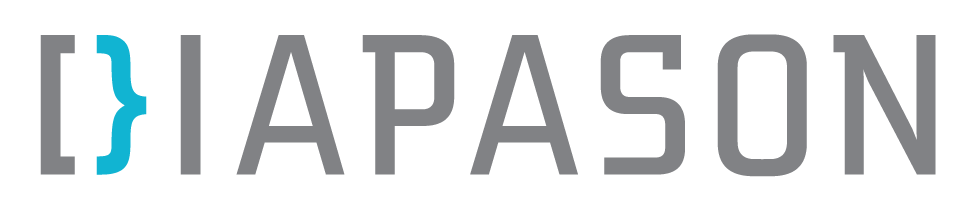 Scénario pédagogique	Informations généralesDéroulementAutres suggestionsAprès avoir fait le tutoriel, inviter les étudiants à consulter un syllabus de cours, ou leur en remettre un fictif, et les inviter à cocher toutes les références qui représentent une revue par exemple. Corriger en grand groupe.ClientèleUniversitéCompétenceTrouver l’informationDurée estimée20 minutesNiveau recommandéDécoder une bibliographieMatériel nécessaireInternet pour tousTutoriel Décoder une bibliographie (lien URL)Aide-mémoire (PDF)Internet pour tousTutoriel Décoder une bibliographie (lien URL)Aide-mémoire (PDF)Internet pour tousTutoriel Décoder une bibliographie (lien URL)Aide-mémoire (PDF)ActivitéÉtapesMatérielDuréeIntroductionMot de bienvenue.Introduire l’activité :Rappeler l’objectif de l’activité au besoin (niveau recommandé)Présenter sommairement le déroulement.Mettre en contexte :Demander aux étudiants de réaliser la première partie, le jeu questionnaire, du tutoriel  Décoder une bibliographie et d’arrêter au tableau des résultats.Demander ensuite quels ont été leurs résultats et quels ont été leurs principaux problèmes dans le jeu. Tutoriel Décoder une bibliographie 10 minDécoder une référenceFaire réaliser la suite du tutoriel.Tutoriel Décoder une bibliographie 5 minConclusionRécupérer les apprentissagesLes inviter à redémarrer la ressource et refaire le petit jeu.Demander s’ils se sont améliorés.Demander aux étudiants un point qu’ils ont retenu de l’activité. Remettre aux intéressés l’aide-mémoire.Tutoriel Décoder une bibliographie Aide-mémoire (PDF)5 min